7.METODOLOGIA E STRUMENTI Gli interventi didattici sono stati effettuati utilizzando: Metodi e strategie 	Mezzi e strumenti Lezione frontale 	Libri di testo Testi didattici di supporto Lavoro in coppie di aiuto 	Schede predisposte dall’insegnante Lavoro di gruppo per fasce di livello 	Drammatizzazione Lavoro di gruppo per fasce eterogenee 	Computer Uscite sul territorio Brain stormingGiochi Problem solving	Sussidi audiovisivi Discussione guidata	Esperimenti Attività laboratoriali	Visite guidate LIM Altro ………. 	Biblioteca di classe Altro…… VERIFICA DEGLI APPRENDIMENTI E DELLE COMPETENZE Le conoscenze e le abilità sono state verificate attraverso un congruo numero di prove di vario tipo: compiti significativi, osservazioni sistematiche, autobiografia cognitiva semplice o strutturata.Le competenze chiave di cittadinanza sono state osservate e valutate attraverso: attività curricolari disciplinari e/o per Asse Culturale                          attività laboratoriali                                                                              attività previste in progetti                     percorsi di apprendimento trasversali                             In caso di risposta affermativa, specificare le attività ……………………………………………………………………………................... 9. MODI UTILIZZATI PER VERIFICARE GLI APPRENDIMENTI PROVE SCRITTE 	PROVE ORALI 	PROVE PRATICHE Testi 	Relazioni su attività svolte  Prove grafico pittoriche Relazioni 	Interrogazioni  	Prove vocali Sintesi 	Interventi  	Giochi motori Questionari aperti 	Discussione su argomenti di Utilizzo del computer Questionari a scelta multipla  	studio  	per produrre un elaborato Testi da completare  		Altro………………..............Soluzione problemiEsercizi  			Il Docente:	RELAZIONE FINALE DISCIPLINARE Disciplina:                                                 Classe:                                            Prof.1.SITUAZIONE DELLA CLASSE ALLA FINE DELL’ANNO SCOLASTICO Gli allievi hanno mostrato nei confronti della disciplina un atteggiamento: Molto positivo   positivo  abbastanza positivo    accettabile    talvolta negativoe una partecipazione: produttiva    attiva    generalmente attiva    accettabile     talvolta negativaLa preparazione è:  soddisfacente    accettabile    globalmente eterogenea     complessivamente accettabile         non ancora accettabile    __________________ Si sono osservate lacune in merito a esposizione orale dei contenuti appresi ed organizzazione del lavoroL’autonomia di lavoro è: buona    accettabile     nel complesso accettabile     non ancora adeguata L’atteggiamento generale degli allievi è stato: costruttivo    abbastanza costruttivo    buono    talvolta difficoltoso a causa di ….2.REALIZZAZIONE DEGLI INTERVENTI PROGETTATI Gli interventi progettati sono stati tutti effettivamente realizzati  Non sono stati svolti i seguenti interventi per i seguenti motivi: …………………………………………………………………………………………………..…………………………………………………………………………………………………………………………………………………………………………………………………………………………………………………………………………………………….3.OBIETTIVI DI APPRENDIMENTO CONSEGUITI Gli obiettivi sono stati: pienamente acquisiti    acquisiti  sufficientemente acquisiti     non ancora acquisiti Rispetto alla situazione di partenza ed alla sua evoluzione nel corso dell’anno, la classe: è complessivamente migliorata     è rimasta stabile   è peggiorata per i seguenti motivi: …………………………………………………………………………………………………………………………………………………………………………………………………………………4.SUDDIVISIONE DELLA CLASSE IN FASCE DI LIVELLO IN USCITA 4.SUDDIVISIONE DELLA CLASSE IN FASCE DI LIVELLO IN USCITA 4.SUDDIVISIONE DELLA CLASSE IN FASCE DI LIVELLO IN USCITA 4.SUDDIVISIONE DELLA CLASSE IN FASCE DI LIVELLO IN USCITA LIVELLO INIZIALE (voti fino a 6)    LIVELLO BASE    (voto 7) LIVELLO INTEMEDIO  (voto 8) LIVELLO AVANZATO  (voti da 9 a 10) Lo studente svolge compiti semplici in situazioni note, mostrando di possedere conoscenze ed abilità essenziali e di saper applicare regole e procedure fondamentali solo guidato. Lo studente svolge compiti semplici in situazioni note, mostrando di possedere conoscenze ed abilità essenziali e di saper applicare regole e procedure fondamentali.Lo studente svolge compiti e risolve problemi complessi in situazioni note, compie scelte consapevoli, mostrando di saper utilizzare le conoscenze e le abilità acquisite. Lo studente svolge compiti e problemi complessi in situazioni anche non note, mostrando padronanza nell’uso delle conoscenze e delle abilità. Sa proporre e sostenere le proprie opinioni e assumere autonomamente decisioni consapevoli. Nominativo degli alunni Nominativo degli alunni Nominativo degli alunni Nominativo degli alunni 5.INTERVENTI DI SOSTEGNO Ci si è avvalsi della collaborazione  Dell’insegnante di sostegno specializzato      dell’educatore comunale        del personale assistenziale     per i seguenti alunni:……… …………………………………… Il lavoro è stato svolto prevalentemente in classe         a piccoli gruppi        ………………………………………………….. ………………………………………………………………………………………………………………… (Vedi PEI) 6.INTERVENTI DI PERSONALIZZAZIONE DIDATTICA Sono stati adottati strumenti compensativi e misure dispensative, per i seguenti alunni con BES 5.INTERVENTI DI SOSTEGNO Ci si è avvalsi della collaborazione  Dell’insegnante di sostegno specializzato      dell’educatore comunale        del personale assistenziale     per i seguenti alunni:……… …………………………………… Il lavoro è stato svolto prevalentemente in classe         a piccoli gruppi        ………………………………………………….. ………………………………………………………………………………………………………………… (Vedi PEI) 6.INTERVENTI DI PERSONALIZZAZIONE DIDATTICA Sono stati adottati strumenti compensativi e misure dispensative, per i seguenti alunni con BES 5.INTERVENTI DI SOSTEGNO Ci si è avvalsi della collaborazione  Dell’insegnante di sostegno specializzato      dell’educatore comunale        del personale assistenziale     per i seguenti alunni:……… …………………………………… Il lavoro è stato svolto prevalentemente in classe         a piccoli gruppi        ………………………………………………….. ………………………………………………………………………………………………………………… (Vedi PEI) 6.INTERVENTI DI PERSONALIZZAZIONE DIDATTICA Sono stati adottati strumenti compensativi e misure dispensative, per i seguenti alunni con BES 5.INTERVENTI DI SOSTEGNO Ci si è avvalsi della collaborazione  Dell’insegnante di sostegno specializzato      dell’educatore comunale        del personale assistenziale     per i seguenti alunni:……… …………………………………… Il lavoro è stato svolto prevalentemente in classe         a piccoli gruppi        ………………………………………………….. ………………………………………………………………………………………………………………… (Vedi PEI) 6.INTERVENTI DI PERSONALIZZAZIONE DIDATTICA Sono stati adottati strumenti compensativi e misure dispensative, per i seguenti alunni con BES 10.ATTIVITÀ INTEGRATIVE Uscite didattiche, viaggi d’istruzione e altre esperienze …………………………………………………………………………………………………………………………………………………………………………………………………………………………………………………………………………………………………………………………………………………………………………………………………………………………………………………………………………………………………………………………………………………………………………………………………………11.SITUAZIONE DISCIPLINARE Non è stato necessario ricorrere a provvedimenti disciplinari rilevanti. Il comportamento è andato progressivamente evolvendosi verso un maggior grado di maturità e responsabilità, tranne per gli alunni …………………………………………………………………………………………… Episodicamente e in via del tutto eccezionale si è fatto uso di annotazioni di richiamo personale. È stato necessario convocare alcune famiglie per problemi disciplinari.       Sono stati presi provvedimenti disciplinari del consiglio di classe per i seguenti alunni: ……………………………………………………………………………………………… ……………………………………………………………………………………………… 12.RAPPORTI CON LE FAMIGLIE I genitori degli allievi sono stati contattati attraverso le consuete modalità dei colloqui individuali e generali; in particolare, la partecipazione della famiglia ai colloqui è stata:  frequente, di quasi tutti gli alunni       saltuaria         scarsa       solo se sollecitata Problematiche particolari sono sorte con la famiglia dell’alunno /a :………………………………. RECUPERO DELLE DIFFICOLTÀSOSTEGNO DELLE ECCELLENZEAttività mirate al miglioramento della partecipazione alla vita di classe.Controlli sistematici del lavoro svolto in autonomia.Attività mirate all’acquisizione di un metodo di lavoro più ordinato ed organizzato.Attività personalizzateInterventi mirati di recupero delle carenze anche attraverso l’utilizzo delle co-docenze, il tutoraggio tra pari e momenti di cooperative learningEsercitazioni guidate.Stimoli all’autocorrezione.Approfondimento degli argomenti di studio.Attività mirate al perfezionamento del metodo di studio e di lavoro. Attività volte all’applicazione della metodologia della ricerca scientifica.Attività mirate a consolidare le capacità di comprensione, di comunicazione e le abilità logiche.Attività di gruppo per migliorare lo spirito di cooperazione.Attività progettuali e di classi volte a premiare e gratificare l’eccellenza.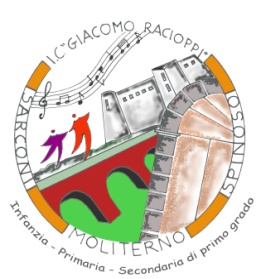 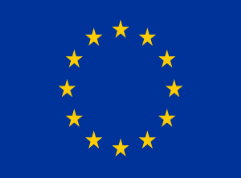 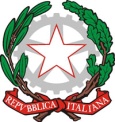 